ARRETE N° ………………………………………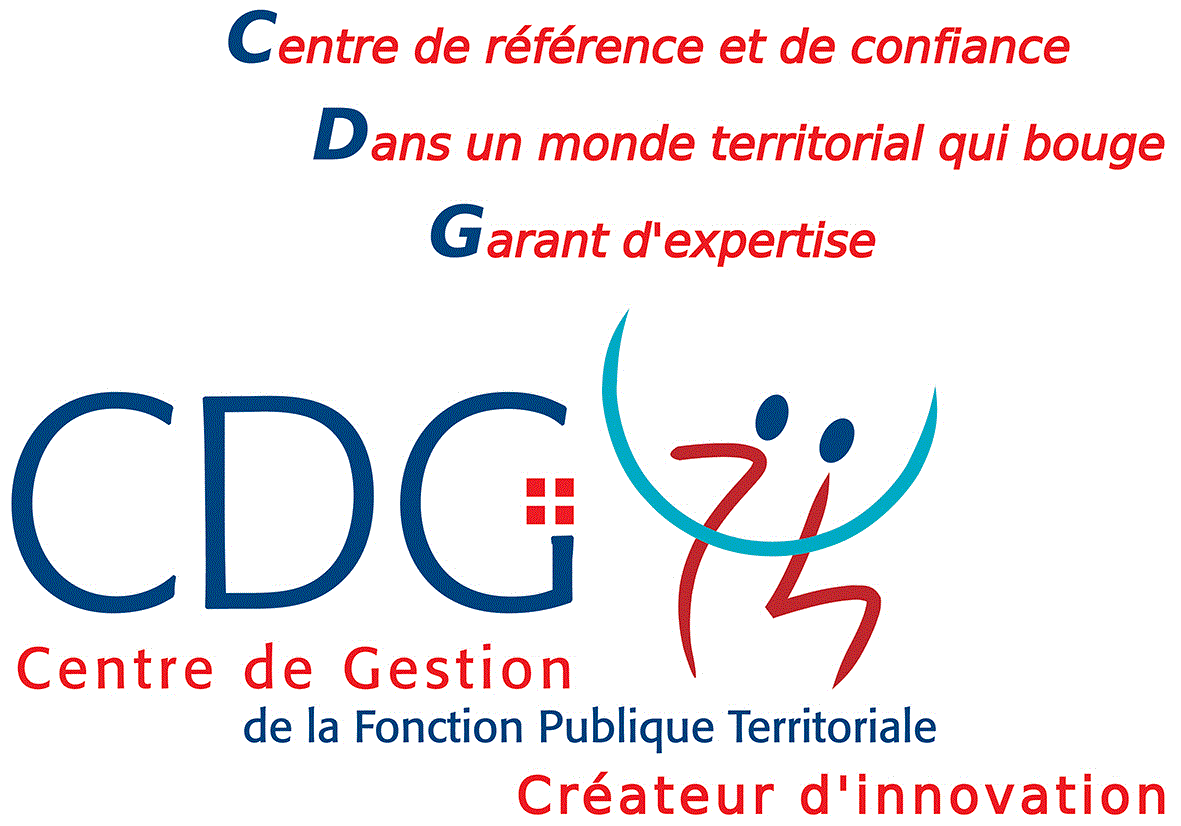 portant réintégration après un congé sans traitement (stagiaire) M/Mme …………………………………….......Catégorie………………………………………………………………………….Grade ……………………………………………Le Maire (ou le Président) de ……………………………………………….,Vu la loi n° 83-634 du 13 juillet 1983 modifiée, portant droits et obligations des fonctionnaires,Vu la loi n° 84-53 du 26 janvier 1984 modifiée, portant dispositions statutaires relatives à la Fonction Publique Territoriale,Vu la loi n° 2003-775 du 21 août 2003 modifiée, relative à la réforme des retraites,Vu le décret n° 86-68 du 13 janvier 1986 modifié, relatif aux positions de détachement, hors cadres, de disponibilité et de congé parental des fonctionnaires territoriaux et à l'intégration,Vu le décret n° 92-1194 du 4 novembre 1992 modifié, fixant les dispositions communes applicables aux fonctionnaires stagiaires de la Fonction Publique Territoriale,Vu l’arrêté en date du …, à effet du …, portant nomination de M (Mme)……… au grade de … stagiaire,Considérant que M (Mme)……… a été placé(e) en congé sans traitement du …… au ……,Vu la demande de réintégration à compter du …… présentée par M (Mme)……… par courrier en date du ……, (le cas échéant) Considérant que M (Mme)……… a bénéficié d’un entretien avec le (ou la) responsable des ressources humaines en date du ……,ARRETEARTICLE 1 :M (Mme) ………, (grade) …… stagiaire, est réintégré(e) à compter du …….ARTICLE 2 :A la date précitée, M (Mme)……… est classé(e) au … échelon, du grade …….,indice brut … indice majoré …, avec une ancienneté de ….ARTICLE 3 :Le Directeur Général des services est chargé de l’exécution du présent arrêté qui sera notifié à l’intéressé(e). Ampliation adressée au :Président du Centre de Gestion de Haute-Savoie,Comptable de la Collectivité.Fait à …… le …….,Le Maire (le Président),(prénom, nom et signature)ouPar délégation,(prénom, nom, qualité et signature)Le Maire (ou le Président),• certifie sous sa responsabilité le caractère exécutoire de cet acte,• informe que le présent arrêté peut faire l’objet d’un recours pour excès de pouvoir devant le Tribunal Administratif dans un délai de deux mois à compter de la présente notification.Notifié le .....................................Signature de l’agent :                       